Activity 5Rock / Paper / Scissors RatiosRulesThere are 2 players. Each player chooses “rock, paper, or scissors,” but does not tell the other player what they chose. Each player forms his or her hand in a fist. Players shake their fists 3 times. Then the players use their hand to demonstrate the chosen item: 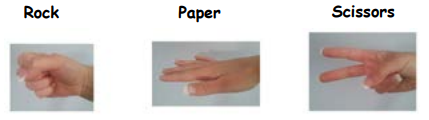 Rock beats scissors. If one player chose rock and the other chose scissors, rock wins. Scissors beats paper.  If one player chose scissors and the other chose paper, scissors wins. Paper beats rock. If one player chose paper and the other chose rock, paper wins. If both players choose the same item, this results in a tie. Play the game several times. After each round record your results on the following chart.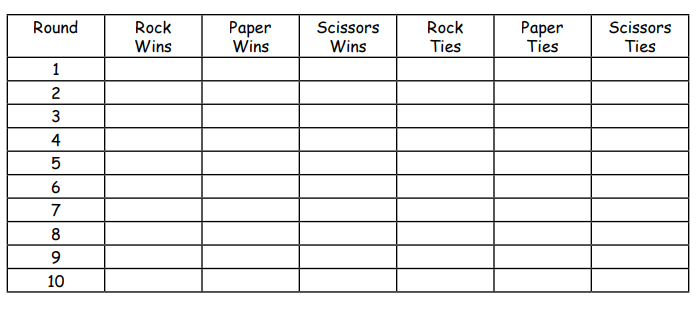 Once your data has been recorded, answer the following questions.Write the ratio of wins for each type in the order ROCK : PAPER : SCISSORS. Make sure your ratio is in lowest terms. For example, if the ratio was 8: 6: 4, you would change it to 4: 3: 2, by dividing each number by 2.Which item had the most wins? Why do you think this was?If you did this activity a second time, would you get the same results? 